B.S. in Elementary Education Curriculum Worksheet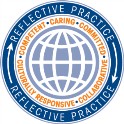 See below: Course sequence. Course sequence.Important note:Advised to begin the below sequence in the summer or fall. If you start in the Spring, you may only be enrolled in those courses with no Fall pre-requisites course.Senior courses listed are to be taken only for those admitted to the program and who are participating in their Practicum/Student Teaching field placement.Special Education and ELL course Schedule: Plan Accordingly:***All special education and ELL courses are offered hybrid or completely online.Name:Click here to enter text.Name:Click here to enter text.Name:Click here to enter text.Name:Click here to enter text.Laker ID:Click here to enter text.Laker ID:Click here to enter text.Major: B.S. in Elementary EducationMajor: B.S. in Elementary EducationMajor: B.S. in Elementary EducationMajor: B.S. in Elementary EducationDate Advised:  Click here to enter a date.Date Advised:  Click here to enter a date.Advisor:Click here to enter text.Advisor:Click here to enter text.Academic Standing:GOOD (2.0 GPA or above)WARNING (Requires 2.0 semester GPA to avoid PROBATION) Limit 13 hoursPROBATION (Requires 2.0 semester GPA to avoid SUSPENSION) Limit 13 hoursAcademic Standing:GOOD (2.0 GPA or above)WARNING (Requires 2.0 semester GPA to avoid PROBATION) Limit 13 hoursPROBATION (Requires 2.0 semester GPA to avoid SUSPENSION) Limit 13 hoursAcademic Standing:GOOD (2.0 GPA or above)WARNING (Requires 2.0 semester GPA to avoid PROBATION) Limit 13 hoursPROBATION (Requires 2.0 semester GPA to avoid SUSPENSION) Limit 13 hoursAcademic Standing:GOOD (2.0 GPA or above)WARNING (Requires 2.0 semester GPA to avoid PROBATION) Limit 13 hoursPROBATION (Requires 2.0 semester GPA to avoid SUSPENSION) Limit 13 hoursNOTE: 2.5 GPA REQUIRED for program admissionOverall	InstitutionalNOTE: 2.5 GPA REQUIRED for program admissionOverall	InstitutionalAcademic Standing:GOOD (2.0 GPA or above)WARNING (Requires 2.0 semester GPA to avoid PROBATION) Limit 13 hoursPROBATION (Requires 2.0 semester GPA to avoid SUSPENSION) Limit 13 hoursAcademic Standing:GOOD (2.0 GPA or above)WARNING (Requires 2.0 semester GPA to avoid PROBATION) Limit 13 hoursPROBATION (Requires 2.0 semester GPA to avoid SUSPENSION) Limit 13 hoursAcademic Standing:GOOD (2.0 GPA or above)WARNING (Requires 2.0 semester GPA to avoid PROBATION) Limit 13 hoursPROBATION (Requires 2.0 semester GPA to avoid SUSPENSION) Limit 13 hoursAcademic Standing:GOOD (2.0 GPA or above)WARNING (Requires 2.0 semester GPA to avoid PROBATION) Limit 13 hoursPROBATION (Requires 2.0 semester GPA to avoid SUSPENSION) Limit 13 hoursLEGISLATIVE REQUIREMENTS (May be satisfied by alternate course or exam for those with transfer/AP credit)LEGISLATIVE REQUIREMENTS (May be satisfied by alternate course or exam for those with transfer/AP credit)LEGISLATIVE REQUIREMENTS (May be satisfied by alternate course or exam for those with transfer/AP credit)LEGISLATIVE REQUIREMENTS (May be satisfied by alternate course or exam for those with transfer/AP credit)LEGISLATIVE REQUIREMENTS (May be satisfied by alternate course or exam for those with transfer/AP credit)LEGISLATIVE REQUIREMENTS (May be satisfied by alternate course or exam for those with transfer/AP credit)US HistoryGA HistoryGA HistoryUS ConstitutionUS ConstitutionGA ConstitutionSatisfied by successful completion of HIST 2111 or HIST 2112 at a USG institutionSatisfied by successful completion of HIST 2111 or HIST 2112 at a USG institutionSatisfied by successful completion of HIST 2111 or HIST 2112 at a USG institutionSatisfied by successful completion of POLS 1101 at a USG InstitutionSatisfied by successful completion of POLS 1101 at a USG InstitutionSatisfied by successful completion of POLS 1101 at a USG InstitutionCREDIT RESIDENCY REQUIREMENT: Residency refers to courses offered by Clayton State University (CSU).Credit by examination or experience is not considered to be in residence even if the examination was taken at CSU.CREDIT RESIDENCY REQUIREMENT: Residency refers to courses offered by Clayton State University (CSU).Credit by examination or experience is not considered to be in residence even if the examination was taken at CSU.CREDIT RESIDENCY REQUIREMENT: Residency refers to courses offered by Clayton State University (CSU).Credit by examination or experience is not considered to be in residence even if the examination was taken at CSU.CREDIT RESIDENCY REQUIREMENT: Residency refers to courses offered by Clayton State University (CSU).Credit by examination or experience is not considered to be in residence even if the examination was taken at CSU.CREDIT RESIDENCY REQUIREMENT: Residency refers to courses offered by Clayton State University (CSU).Credit by examination or experience is not considered to be in residence even if the examination was taken at CSU.CREDIT RESIDENCY REQUIREMENT: Residency refers to courses offered by Clayton State University (CSU).Credit by examination or experience is not considered to be in residence even if the examination was taken at CSU.Completed a minimum of 30 semester credit hours in residence at CSU. At least 21 of the 30must be upper division (3000-4000 level) hours counted toward program requirements other than free electives.Completed a minimum of 30 semester credit hours in residence at CSU. At least 21 of the 30must be upper division (3000-4000 level) hours counted toward program requirements other than free electives.Completed a minimum of 30 semester credit hours in residence at CSU. At least 21 of the 30must be upper division (3000-4000 level) hours counted toward program requirements other than free electives.Completed a minimum of 30 semester credit hours in residence at CSU. At least 21 of the 30must be upper division (3000-4000 level) hours counted toward program requirements other than free electives.Completed a minimum of 30 semester credit hours in residence at CSU. At least 21 of the 30must be upper division (3000-4000 level) hours counted toward program requirements other than free electives.Completed a minimum of 30 semester credit hours in residence at CSU. At least 21 of the 30must be upper division (3000-4000 level) hours counted toward program requirements other than free electives.Previous degree/transfer institution information:Previous degree/transfer institution information:Previous degree/transfer institution information:Previous degree/transfer institution information:Previous degree/transfer institution information:Previous degree/transfer institution information:AREA A – ESSENTIAL SKILLSAREA A – ESSENTIAL SKILLSAREA A – ESSENTIAL SKILLSAREA A – ESSENTIAL SKILLS9 CREDIT HRS=3 COURSES REQUIRED9 CREDIT HRS=3 COURSES REQUIRED9 CREDIT HRS=3 COURSES REQUIREDAreaCourse IDCourse IDCourse NameCourse NameHoursGrade EarnedA1ENGL 1101ENGL 1101English Composition IEnglish Composition I3A1ENGL 1102ENGL 1102English Composition IIEnglish Composition II3A2MATH 0988MATH 0988Foundations for Math Modeling(Does NOT satisfy Area A2)Foundations for Math Modeling(Does NOT satisfy Area A2)4MATH0989MATH0989Foundation for College Algebra (Does NOT satisfy Area A2)Foundation for College Algebra (Does NOT satisfy Area A2)4SELECTMATH 1101MATH 1101Mathematical ModelingMathematical Modeling31MATH 0998MATH 0998SUPPORT for Math Modeling (Does NOT satisfy Area A2)SUPPORT for Math Modeling (Does NOT satisfy Area A2)1MATH 1111MATH 1111*College Algebra*College Algebra3MATH 0999MATH 0999SUPPORT for College Algebra (Does NOT satisfy Area A2)SUPPORT for College Algebra (Does NOT satisfy Area A2)1MATH 1112MATH 1112TrigonometryTrigonometry3MATH 1113MATH 1113Pre-CalculusPre-Calculus3MATH 1241MATH 1241Survey of CalculusSurvey of Calculus3MATH 1501MATH 1501Calculus ICalculus I4AREA B – CRITICAL THINKING AND COMMUNICATIONAREA B – CRITICAL THINKING AND COMMUNICATIONAREA B – CRITICAL THINKING AND COMMUNICATIONAREA B – CRITICAL THINKING AND COMMUNICATION4-6 CREDIT HRS=2-3 COURSES REQUIRED4-6 CREDIT HRS=2-3 COURSES REQUIRED4-6 CREDIT HRS=2-3 COURSES REQUIREDB1CRIT 1101Critical ThinkingCritical ThinkingCritical Thinking3B2COMM 1001Presentational Speaking ANDPresentational Speaking ANDPresentational Speaking AND1COMM 1002Presentation ApplicationsPresentation ApplicationsPresentation Applications1SELECTCOMM 1110Spoken CommunicationSpoken CommunicationSpoken Communication31 OR 2FREN 1002Elementary French II (PRE-REQ FREN 1001 OR EXEMPTION)Elementary French II (PRE-REQ FREN 1001 OR EXEMPTION)Elementary French II (PRE-REQ FREN 1001 OR EXEMPTION)3SPAN 1002Elementary Spanish II (PRE-REQ SPAN 1001 OR EXEMPTION)Elementary Spanish II (PRE-REQ SPAN 1001 OR EXEMPTION)Elementary Spanish II (PRE-REQ SPAN 1001 OR EXEMPTION)3AREA C – HUMANITIESAREA C – HUMANITIESAREA C – HUMANITIESAREA C – HUMANITIES6 CREDIT HRS=2 COURSES REQUIRED6 CREDIT HRS=2 COURSES REQUIRED6 CREDIT HRS=2 COURSES REQUIREDArea C1 Literature, Philosophy or Language CourseArea C1 Literature, Philosophy or Language CourseArea C1 Literature, Philosophy or Language CourseArea C1 Literature, Philosophy or Language CourseArea C1 Literature, Philosophy or Language CourseArea C1 Literature, Philosophy or Language CourseArea C1 Literature, Philosophy or Language CourseENGL 2111ENGL 2111World Literature (Pre-Modern)World Literature (Pre-Modern)3ENGL 2112ENGL 2112World Literature (Modern)World Literature (Modern)3C1ENGL 2121ENGL 2121British Literature IBritish Literature I3ENGL 2122ENGL 2122British Literature IIBritish Literature II3ENGL 2131ENGL 2131American Literature IAmerican Literature I3ENGL 2132ENGL 2132American Literature IIAmerican Literature II3SELECTPHIL 2010PHIL 2010Introduction to World Philosophy (PHIL 2201)Introduction to World Philosophy (PHIL 2201)31PHIL 2030PHIL 2030Ethics in Historical/Contemporary Persp. (PHIL 2601)Ethics in Historical/Contemporary Persp. (PHIL 2601)3FREN 2001FREN 2001Intermediate French I (PRE-REQ FREN 1002)Intermediate French I (PRE-REQ FREN 1002)3FREN 2002FREN 2002Intermediate French II (PRE-REQ FREN 2001)Intermediate French II (PRE-REQ FREN 2001)3SPAN 2001SPAN 2001Intermediate Spanish I (PRE-REQ SPAN 1002)Intermediate Spanish I (PRE-REQ SPAN 1002)3SPAN 2002Intermediate Spanish II (PRE-REQ SPAN 2001)3Area C2 Fine Arts or Language CourseArea C2 Fine Arts or Language CourseArea C2 Fine Arts or Language CourseArea C2 Fine Arts or Language CourseArea C2 Fine Arts or Language CourseART 2301Art of the Pre-Modern World3ART 2302Art of the Modern World3C2CMS 2100Introduction to Film3MUSC 2101Music Appreciation3MUSC 2301Introduction to World Music3PHIL 2040Introduction to Aesthetics ( PHIL 2401)3SELECTTHEA 1100Introduction to Theatre31FREN 2001Intermediate French I (PRE-REQ FREN 1002)3FREN 2002Intermediate French II (PRE-REQ FREN 2001)3SPAN 2001Intermediate Spanish I (PRE-REQ SPAN 1002)3SPAN 2002Intermediate Spanish II (PRE-REQ SPAN 2001)3D1ASTR 1010Solar System Astronomy3ASTR 1020/LabStellar Galactic Astronomy and Lab (PRE-REQ ASTR 1010)3/1SELECT*BIOL 1111/LabIntroductory Biology I and Lab3/12*BIOL 1112Introductory Biology II (PRE-REQ BIOL 1111/L)3Science Courses+1related LabCHEM 1151/LabCHEM 1152 PHYS 1111/LabPHYS 1112Survey of Chemistry I and LabSurvey of Chemistry II (PRE-REQ CHEM 1151/L) Introductory Physics I and LabIntroductory Physics II3/133/13Science Courses+1related Lab*BIOL 1107/L*BIOL 1108/LPrinciples of Biology I/Lab and Principles of Biology II/Lab3/13/1CHEM 1211/LPrinciples of Chemistry I/Lab and3/1CHEM 1212/LPrinciples of Chemistry II/Lab3/1PHYS 2211/LPrinciples of Physics I and Lab3/1PHYS 2212Principles of Physics II/Lab3Area D2 – Complete 1 Science, Math or TechnologyArea D2 – Complete 1 Science, Math or TechnologyArea D2 – Complete 1 Science, Math or TechnologyArea D2 – Complete 1 Science, Math or TechnologyArea D2 – Complete 1 Science, Math or TechnologyD2MATH 1401Introductory Statistics3SCI 1901Selected Topics in Science3MATH 1112Trigonometry3SELECTMATH 1113Pre-Calculus31MATH 1221Finite Math3MATH 1241Survey of Calculus4MATH 1501Calculus I3MATH 2502Calculus II3CSCI 1301Computer Science I3E1POLS 1101American Government3E2HIST 1111Survey of Pre-Modern World History3HIST 1112Survey of Modern World History3SELECT 1HIST 2750Critical Trends and Issues3POLS 2401Introduction to Global Issues3E3HIST 2111Survey of US History to 18773SELECT 1HIST 2112Survey of US History Since Reconstruction3E4AFAM 2010Introduction to African-American Studies3ECON 1101Survey of Economics (Fall 2015+ catalog)3SELECT 1ECON 2105Principles of Macroeconomics (Fall 2015+ catalog)3ECON 2106Principles of Microeconomics (Fall 2015+ catalog)3PSYC 1101Introduction to Psychology3SOCI 1101Introduction to Sociology3WST 2010Introduction to Women and Gender Studies3AREA F – MAJOR SPECIFIC ELECTIVES	18 HRS=6 COURSES REQUIREDAREA F – MAJOR SPECIFIC ELECTIVES	18 HRS=6 COURSES REQUIREDAREA F – MAJOR SPECIFIC ELECTIVES	18 HRS=6 COURSES REQUIREDAREA F – MAJOR SPECIFIC ELECTIVES	18 HRS=6 COURSES REQUIREDAREA F – MAJOR SPECIFIC ELECTIVES	18 HRS=6 COURSES REQUIREDAREA F – MAJOR SPECIFIC ELECTIVES	18 HRS=6 COURSES REQUIREDF 1EDUC 2110Investigating Critical & Contemporary Issues in Educ.Investigating Critical & Contemporary Issues in Educ.3F 2EDUC 2120Exploring Socio-Cultural Persp. On Diversity in Educ. ContextExploring Socio-Cultural Persp. On Diversity in Educ. Context3F 3EDUC 2130Exploring Learning & TeachingExploring Learning & Teaching3F 4MATH 2008Foundations of Numbers and Operations for Elementary EdFoundations of Numbers and Operations for Elementary Ed3F5SCI 2110Integrated Science: Physical Science * Pending Spring 2024 Until students may take Sci 1901 B, C, D, E, F, H, J, or M or ENVS 2202 or additional 1000 or 2000 Level Science, not counted in area D1.Integrated Science: Physical Science * Pending Spring 2024 Until students may take Sci 1901 B, C, D, E, F, H, J, or M or ENVS 2202 or additional 1000 or 2000 Level Science, not counted in area D1.3F6SCI 2120Integrated Science: Life Science *Pending Spring 2024Until students may take Sci 1901 B, C, D, E, F, H, J, or M or ENVS2202 or additional 1000 or 2000 Level Science, not counted in area D1.Integrated Science: Life Science *Pending Spring 2024Until students may take Sci 1901 B, C, D, E, F, H, J, or M or ENVS2202 or additional 1000 or 2000 Level Science, not counted in area D1.3ADMISSION REQUIREMENTSSee full admission requirements at http://www.clayton.edu/teacheredADMISSION REQUIREMENTSSee full admission requirements at http://www.clayton.edu/teacheredADMISSION REQUIREMENTSSee full admission requirements at http://www.clayton.edu/teacheredADMISSION REQUIREMENTSSee full admission requirements at http://www.clayton.edu/teacheredADMISSION REQUIREMENTSSee full admission requirements at http://www.clayton.edu/teacheredADMISSION REQUIREMENTSSee full admission requirements at http://www.clayton.edu/teachered*	Overall GPA of 2.5* Pass the Praxis Core Academic Skills for Educators: Writing (5723) Test, score 162 or higher or exemption with:SAT: min score 1,000 (Crit. Reading + Math), ACT: min score 43 (English + Math) if you took the test before July 2019 or if you took the test After July 2019, exempt requirements min score 1,080 (Crit. Reading + Math), ACT: min score 43 (English + Math)Completion of Georgia Educator Ethics AssessmentCompletion of at least 45 semester hours of college credit (minimum requirement to submit application)Students are required to complete all courses in Areas A-F with grades of A, B, C, or K before formal admission to program. This includes Grades of A, B, or C in EDUC 2110, EDUC 2120, and EDUC 2130.Attend Information SessionMeet with Advisor and/or Coordinator (Face-to- Face, online or email). Attach this completed advisement/curriculum worksheet*	Overall GPA of 2.5* Pass the Praxis Core Academic Skills for Educators: Writing (5723) Test, score 162 or higher or exemption with:SAT: min score 1,000 (Crit. Reading + Math), ACT: min score 43 (English + Math) if you took the test before July 2019 or if you took the test After July 2019, exempt requirements min score 1,080 (Crit. Reading + Math), ACT: min score 43 (English + Math)Completion of Georgia Educator Ethics AssessmentCompletion of at least 45 semester hours of college credit (minimum requirement to submit application)Students are required to complete all courses in Areas A-F with grades of A, B, C, or K before formal admission to program. This includes Grades of A, B, or C in EDUC 2110, EDUC 2120, and EDUC 2130.Attend Information SessionMeet with Advisor and/or Coordinator (Face-to- Face, online or email). Attach this completed advisement/curriculum worksheet*	Overall GPA of 2.5* Pass the Praxis Core Academic Skills for Educators: Writing (5723) Test, score 162 or higher or exemption with:SAT: min score 1,000 (Crit. Reading + Math), ACT: min score 43 (English + Math) if you took the test before July 2019 or if you took the test After July 2019, exempt requirements min score 1,080 (Crit. Reading + Math), ACT: min score 43 (English + Math)Completion of Georgia Educator Ethics AssessmentCompletion of at least 45 semester hours of college credit (minimum requirement to submit application)Students are required to complete all courses in Areas A-F with grades of A, B, C, or K before formal admission to program. This includes Grades of A, B, or C in EDUC 2110, EDUC 2120, and EDUC 2130.Attend Information SessionMeet with Advisor and/or Coordinator (Face-to- Face, online or email). Attach this completed advisement/curriculum worksheetA one-page essay on why you want to be an Elementary Education teacher and additional writing samples maybe requested. (If reapplying, see Program Coordinator for essay topic).2 recommendations from Clayton State professors (one from the School of Education)Acceptable evaluations from professors on the Junior Year Assessment Form (upon request from Coordinator).Interview with Elementary Education Program Coordinator (upon request). Someone from the department will call or email to set the interview, if requested.A one-page essay on why you want to be an Elementary Education teacher and additional writing samples maybe requested. (If reapplying, see Program Coordinator for essay topic).2 recommendations from Clayton State professors (one from the School of Education)Acceptable evaluations from professors on the Junior Year Assessment Form (upon request from Coordinator).Interview with Elementary Education Program Coordinator (upon request). Someone from the department will call or email to set the interview, if requested.A one-page essay on why you want to be an Elementary Education teacher and additional writing samples maybe requested. (If reapplying, see Program Coordinator for essay topic).2 recommendations from Clayton State professors (one from the School of Education)Acceptable evaluations from professors on the Junior Year Assessment Form (upon request from Coordinator).Interview with Elementary Education Program Coordinator (upon request). Someone from the department will call or email to set the interview, if requested.* Completion of EDUC 2110, 2120, 2130 & at least 45semester hours* Completion of EDUC 2110, 2120, 2130 & at least 45semester hours* Completion of EDUC 2110, 2120, 2130 & at least 45semester hours**Application for admission is RECOMMENDED prior to taking the Upper Division Courses listed below**YOU SHOULD NOT REGISTER YOURSELF FOR THESE COURSES (You will be withdrawn) APPLICATIONS ARE DUE TO DEPARTMENT OF EDUCATION NO LATER THAN APRIL 1.**Application for admission is RECOMMENDED prior to taking the Upper Division Courses listed below**YOU SHOULD NOT REGISTER YOURSELF FOR THESE COURSES (You will be withdrawn) APPLICATIONS ARE DUE TO DEPARTMENT OF EDUCATION NO LATER THAN APRIL 1.**Application for admission is RECOMMENDED prior to taking the Upper Division Courses listed below**YOU SHOULD NOT REGISTER YOURSELF FOR THESE COURSES (You will be withdrawn) APPLICATIONS ARE DUE TO DEPARTMENT OF EDUCATION NO LATER THAN APRIL 1.**Application for admission is RECOMMENDED prior to taking the Upper Division Courses listed below**YOU SHOULD NOT REGISTER YOURSELF FOR THESE COURSES (You will be withdrawn) APPLICATIONS ARE DUE TO DEPARTMENT OF EDUCATION NO LATER THAN APRIL 1.**Application for admission is RECOMMENDED prior to taking the Upper Division Courses listed below**YOU SHOULD NOT REGISTER YOURSELF FOR THESE COURSES (You will be withdrawn) APPLICATIONS ARE DUE TO DEPARTMENT OF EDUCATION NO LATER THAN APRIL 1.UPPER DIVISION REQUIRED EDUCATION COURSES	48 HRS =16 COURSES REQUIREDUPPER DIVISION REQUIRED EDUCATION COURSES	48 HRS =16 COURSES REQUIREDUPPER DIVISION REQUIRED EDUCATION COURSES	48 HRS =16 COURSES REQUIREDUPPER DIVISION REQUIRED EDUCATION COURSES	48 HRS =16 COURSES REQUIREDUPPER DIVISION REQUIRED EDUCATION COURSES	48 HRS =16 COURSES REQUIREDCourse IDCourse IDCourse NameCreditGradeEDUC 3025EDUC 3025Music for Early Childhood Education3EDUC 3029EDUC 3029Introduction to Early Childhood Development3*EDUC 3030*EDUC 3030Exploring the Exceptional Learner3*EDUC 3033*EDUC 3033Individual & Classroom Management- Students w/Disabilities3*EDUC 3035*EDUC 3035Curriculum & Instruction for Students w/Disabilities3*EDUC 3040/4050/4060*EDUC 3040/4050/4060ELL Principles and Strategies (Equivalent to EDUC 4050 and EDUC 4060)***Only take one if you are not getting THE ELL endorsement***3EDUC 3403EDUC 3403Teaching Mathematics in Primary Grades (P-2)3EDUC 3404EDUC 3404Teaching Mathematics in Primary Grades (3-5)3EDUC 3405EDUC 3405Social Studies Methods for Elementary Education3EDUC 3406EDUC 3406ELA Methods: Language and Literacy for P53EDUC 3407EDUC 3407Science Methods for Elementary Education3EDUC 3410EDUC 3410Culturally Responsive Instruction & Management3EDUC 4070EDUC 4070Theory, Research, and Pedagogy in the Study of Reading3EDUC 4049EDUC 4049Assessment & Evaluation in Elementary Education3MATH 3040MATH 3040Algebra and Algebraic Thinking for Elem. Teachers3MATH 3050MATH 3050Geometry & Measurement for Elementary3* Courses MAY be taken prior to certification program acceptance, per approval.* Courses MAY be taken prior to certification program acceptance, per approval.* Courses MAY be taken prior to certification program acceptance, per approval.* Courses MAY be taken prior to certification program acceptance, per approval.* Courses MAY be taken prior to certification program acceptance, per approval.CONCENTRATION & INTERNSHIP REQUIREMENTS	11 Credits = 4 Courses RequiredThe courses below should be taken in sequence during the same school calendar year.CONCENTRATION & INTERNSHIP REQUIREMENTS	11 Credits = 4 Courses RequiredThe courses below should be taken in sequence during the same school calendar year.CONCENTRATION & INTERNSHIP REQUIREMENTS	11 Credits = 4 Courses RequiredThe courses below should be taken in sequence during the same school calendar year.CONCENTRATION & INTERNSHIP REQUIREMENTS	11 Credits = 4 Courses RequiredThe courses below should be taken in sequence during the same school calendar year.CONCENTRATION & INTERNSHIP REQUIREMENTS	11 Credits = 4 Courses RequiredThe courses below should be taken in sequence during the same school calendar year.Course IDCourse NameCourse NameCreditGradeEDUC 4740Elementary Education PracticumElementary Education Practicum4EDUC 4004Elementary Education SeminarElementary Education Seminar1EDUC 4745Elementary Education InternshipElementary Education Internship5EDUC 4005Elementary Education Seminar IIElementary Education Seminar II1TRACKING YOUR PROGRESS TOWARDS GRADUATIONTRACKING YOUR PROGRESS TOWARDS GRADUATIONTRACKING YOUR PROGRESS TOWARDS GRADUATIONTRACKING YOUR PROGRESS TOWARDS GRADUATIONGeneral Core Curriculum Requirements (Areas A-E REQUIRED for all majors)42 credithours14-15 Courses + 1 Lab(2 labs science majors)FRESHMAN (0-29 credit hours)SOPHOMORE (30-59 credit hours)Major Specific Requirements (Area F)18 credithours6 Courses (5 for science majors)FRESHMAN (0-29 credit hours)SOPHOMORE (30-59 credit hours)Total Lower Division Courses (1000-2000 Level)60 credithours20-21 COURSES REQUIREDFRESHMAN (0-29 credit hours)SOPHOMORE (30-59 credit hours)Upper Division Coursework (Typically 3000-4000 Level Courses)+60 credit hours+20 COURSES REQUIREDJUNIOR (60-89 credit hours)SENIOR (+90 credit hours)GRADUATION (apply 2 semesters BEFORE completion) Visit: http://www.clayton.edu/registrar/Graduation120 credithoursCOMPLETION OF 40 – 41TOTAL COURSESMAKE SURE EVERY CLASS COUNTSTOWARDS GRADUATIONTOTAL NUMBER OF OUTSTANDINGCOURSES UNTIL GRADUATIONAdvisement NotesAdvisement NotesAdvisement NotesDateAdvisorCommentsDateDateDateDateDateDateDateDateDateDateDateSummer Session1 and full session20_____Summer Session 220______Fall 20_______ Junior YearSpring 20________ Junior YearSummer Session 20____Junior YearFall 20______ Practicum I Senior Year ONLYSpring 20______ Practicum II & IIISenior Year ONLYCatch-up CoursesEDUC 3029:Intro to Early Child DevelopmentMath 2008:Foundations of Numbers and Operations for Elementary Ed (based on demand)One of the below is offered every semester.EDUC 4060: ELLPrinciples and Strategies (Equivalent to (same as: EDUC 4050 and EDUC3040)Offered Every SemesterEDUC 3030:Exploring the Exceptional LearnerCatch-up CourseEDUC 3410:Culturally Responsive Instruction & ManagementOffered Every SemesterEDUC 3033:Individual and Classroom Management for Students with ExceptionalitiesMath 2008 (based on a demand)Math 3040:Algebra and Algebraic ThinkingEDUC 3403:Teaching Math in Primary Grades (P-2)EDUC 3405:Social Studies Methods for Elementary EducationEDUC 4070:Theory & Research In Study of ReadingEDUC 3029:Intro to Early Child Development (priority should be to take in summer prior to Junior yr.)EDUC 3035:Individual & Classroom Management- Students w/DisabilitiesEDUC 3040 EDUC 3030Math 2008 and Math 3040 (based on a demandEDUC 3410:Culturally Responsive Instruction & Management (priority should be to take in summer prior to Junior yr.)EDUC 3404:Teaching Math (Grades 3 – 5)EDUC 3406:ELA Methods: Lang & Lit for Elementary EdMath 3050:Geometry & MeasurementEDUC 3025:Musical Activities for Elementary EDEDUC 3040 or the equivalent)EDUC 3030EDUC 3035EDUC 3033:Individual and Classroom Management for Students with ExceptionalitiesEDUC 4060:ELL Principles and Strategies (Equivalent to EDUC 4050 andEDUC 3040)EDUC 3030 EDUC 3035EDUC 4004:Elementary Ed Seminar IEDUC 4740:Elementary Ed PracticumEDUC 4049:Assessment & Evaluation in Elementary Ed (only taken the final year, unless approved)EDUC 3407:Science Methods in Elementary Education (only taken final year, unless approved)EDUC 3030EDUC 4005:Elementary Ed Seminar IIEDUC 4745:Elementary Ed InternshipELL Education Course NumberELL Education Course TitleSemester(s) OfferedOne of the following: EDUC 4060EDUC 3040EDUC 4050EDUC 3040 ELL Principles and Strategies (Equivalent to EDUC 4050 and EDUC 3040)You only need one of these unless you are seeking the ELL endorsement –See Dr. Erica Dotson: ericadotson@clayton.eduOne is offered every Summer, Fall, and SpringInterest in Special Education Certificate should contact See Dr. Mandy Lusk: mandylusk@clayton.eduInterest in Special Education Certificate should contact See Dr. Mandy Lusk: mandylusk@clayton.eduInterest in Special Education Certificate should contact See Dr. Mandy Lusk: mandylusk@clayton.eduSpecial Education Course NumberSpecial Education Course TitleSemester(s) OfferedEDUC 2130Exploring Learning and TeachingSpring, Summer, and FallEDUC 3030Exploring the Exceptional LearnerSpring, Summer, and FallEDUC 3033Individual & Classroom Management- Studentsw/DisabilitiesSpring, Summer, and FallEDUC 3034Educational Evaluation of Exceptional StudentsSpringEDUC 3035Curriculum and Instruction for Students with Mild DisabilitiesFall and SpringEDUC 3036Introduction to Material and Methods in Reading InstructionSpringEDUC 3037Practicum – Special Education General Curriculum ConsultativeSpring